Leoni mit verbesserter Organisation im Bordnetz-Bereich Schlanke und effizientere Struktur eingeführt – Wegfall von 1100 Stellen Nürnberg, 30. Juni 2016 – Leoni, der führende europäische Anbieter von Kabeln und Kabelsystemen für die Automobilbranche und weitere Industrien, setzt die angekündigten Maßnahmen zur Verbesserung der Effizienz seines Unternehmensbereichs Bordnetz-Systeme weiter um. Die stark vereinfachte Organisationsstruktur ist bereits in Kraft.  Der Bordnetz-Bereich von Leoni hat eine neue Struktur eingeführt. Dabei ist die Organisation von fünf auf drei Ebenen verschlankt worden: Nunmehr betreuen lediglich 12 geschäftsverantwortliche Business Units, die global agieren, ihre Kunden und koordinieren die Aufträge mit den Werken, welche unter Einhaltung bestimmter Standards für Qualität und Kosteneffizienz der Produktion verantwortlich sind. Dauerhafte EBIT-Steigerung durch Reorganisation ab 2017Da durch eine Bündelung von Zentralfunktionen redundante Positionen und Schnittstellen entfallen, erhöht sich die Effizienz in der Zusammenarbeit der Abteilungen. Neben klaren Zuständigkeiten und kürzeren Entscheidungswegen profitiert Leoni von niedrigeren Kosten. Der Bordnetz-Bereich plant, dass im Jahr 2016 weltweit rund 1100 Stellen wegfallen, davon rund 70 in Deutschland. Die Einsparungen führen im Geschäftsjahr 2016 nur zu geringen Ergebnisverbesserungen und es kommt zu Einmalbelastungen durch die Restrukturierung. Ab 2017 wird sich aus den diesjährigen Reorganisationsmaßnahmen eine dauerhafte Steigerung der Profitabilität  ergeben. Hieraus ergibt sich zukünftig ein jährlicher Effekt von ca. 30 Mio. Euro auf das Ergebnis vor Zinsen und Steuern.   (1.682 Anschläge inkl. Leerzeichen)Über die Leoni-GruppeLeoni ist ein weltweit tätiger Anbieter von Drähten, optischen Fasern, Kabeln und Kabelsystemen sowie zugehörigen Dienstleistungen für den Automobilbereich und weitere Industrien. Leoni entwickelt und produziert technisch anspruchsvolle Produkte von der einadrigen Fahrzeugleitung bis zum kompletten Bordnetz-System. Darüber hinaus umfasst das Leistungsspektrum Drahtprodukte, standardisierte Leitungen, Spezialkabel und konfektionierte Systeme für unterschiedliche industrielle Märkte. Die im deutschen MDAX börsennotierte Unternehmensgruppe beschäftigt rund 75.000 Mitarbeiter in 32 Ländern und erzielte 2015 einen Konzernumsatz von 4,5 Mrd. Euro.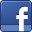 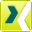 Ansprechpartner für JournalistenSven SchmidtCorporate Public & Media RelationsLEONI AGTelefon	+49 911 2023-467Telefax	+49 911 2023-231E-Mail	presse@leoni.com